CURRICULUM VITAE: IRVETTE VAN ZYL 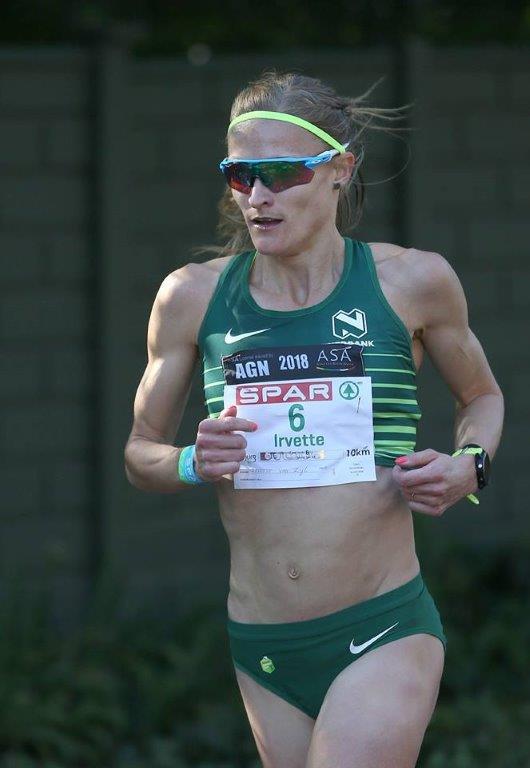 PERSONAL INFORMATIONFIRST NAMES / SURNAME:	Irvette van ZylCOUNTRY: 			R.S.ADATE OF BIRTH:		1987/07/05CLUB:				Nedbank Running ClubEMAIL / CONTACT / TWITTER:	irvievanblerk@gmail.com / 083 396 4208 / @irv87	PERSONAL BEST PERFORMANCESEvent		Result		Venue			Date1500m		04:17.5		Durban (RSA)		07.03.2003Mile		04:48.8		Heverlee (BEL)		05.06.20043000m		09:11.5		Pretoria (RSA)		08.03.20165000m		16:02.6		Stellenbosch (RSA)		15.04.201610,000m		34:19.5		Durban (RSA)		17.04.20045 km Road		16:25		Arezzo (ITA)		27.05.201210 km Road	32:20:00		Stellenbosch (RSA)		09.08.201412 km Road	39:40:00		Cape Town (RSA)		15.05.201615 km Road	51:06:00		Nijmegen (NED)		17.11.200220 km Road	1:11:23		East London (RSA)		02.07.2006Half Marathon	1:11:00		Port Elizabeth (RSA)		30.07.2016Half Marathon	1:10:56		New York (USA)		20.03.2011Marathon		2:31:26		London (GBR)		21.04.2013PERSONAL BEST PERFORMANCES 2018Event					Position	TimeSoweto Marathon				1	02:33:43Pretoria 10 km				2	35:02Bellville Spar Grand Prix Series		3	35:07Pretoria Spar Grand Prix Series		4	34:56Pietermaritzburg Spar Grand Prix Series	1	34:26Cape Town 10 km				1	32:48Johannesburg 10 km			1	33:52Johannesburg SPAR Grand Prix Series		1	34:07Durban 10 km				3	32:06PERSONAL BEST PERFORMANCES 2017Event		Result		Venue			Date5000m		16:20.06		Durban (RSA) 		28.02.20171500m		4:23.23		Potchefstroom (RSA) 		22.04.201710 km Road	33:07		Cape Town (RSA) 		02.04.2017Half Marathon	1:12:36		Barcelona (ESP) 		12.02.2017Marathon		2:36:46		Cape Town (RSA)		17.09.2017PERSONAL PERFORMANCES 2016Event		Result		Venue			Date3000m		09:11.5		Pretoria (RSA)		08.03.20165000m		16:02.6		Stellenbosch (RSA)		15.04.201610 km Road	33:02:00		Durban (RSA)		17.07.201612 km Road	39:40:00		Cape Town (RSA)		15.05.2016Half Marathon	1:11:00		Port Elizabeth (RSA)		30.07.2016Marathon		2:32:20		London (GBR)		24.04.2016PERSONAL PERFORMANCES 2007		PERSONAL PERFORMANCES 2008Dischem 21km, , 1st, time: 76:58		Spar Ladies 10km, , 1st, time: 35:47	Old Mutual Freedom 15km, , 1st, time: 56:49	City-to-City 21km, , 2nd, time: 78:48Benoni Harriers 10km, 2nd, time: 37:04			Total Sport Ladies 10km, 1st, time: 36:49	Spar Ladies 10km, , 4th, time: 35:15		Spar Ladies 10km, , 4th, time: 34:42 10km, 8th, time: 38:34			Breakthru 15km, Midrand, 3rd, time: 62:27	PERSONAL PERFORMANCES 2009		PERSONAL PERFORMANCES 2010Nedbank Durban 10km, 1st, time: 34:08			George Claassen 10km, 1st time: 36:42Akasia 21km, 1st, time: 1:21:59				Yellow Pages Series Meeting #1, 5000m, 3rd, time: 16:26:13Spar Ladies (EP) 10km, 3rd, time: 34:39			Yellow Pages Series Meeting #3, 3000m, 3rd, time: 9:29:33Spar Ladies Durban 10km, 7th, time: 35:25			Akasia 10km, 2nd, time: 34:55Nedbank SA Champs 10km (Bol), 9th, time: 34:34		Two Oceans 21km, 2nd, time: 1:12:55Nedbank Limpopo 21km, 7th, time: 1:19:45 			Spar Ladies (WP) 10km, 8th, time: 35:46City2City 21km, time: 1:22:07				Spar Ladies (EP) 10km, 2nd, time: 34:07Spar Ladies (CGA) 10km, 3rd, time: 36:03			RAC Ladies 10km, 1st, time: 35:44						SA Champs (EP) 21km, 1st, time: 1:11:09						SA Champs (Paarl) 10km, 1st, time: 33:15						Spar Womens Race (agn), 1st, time: 34:26						Spar Womens Race (KZN), 1st, time: 33:45Southern Region 21km Champs, 1st, time: 1:16:54City2City 10km, 1st, time: 34:28Spar Ladies 10km (CGA), 1st, time: 34:23RAC Tough One 32 km (CGA), 1st, time: 2:04:54PERSONAL PERFORMANCES 2011		PERSONAL PERFORMANCES 2012	Dischem 21km (CGA), 1st, time: 1:16:28			McCarthy Toyota 21km, 1st, time: 1:19:36	George Claassen (agn) 10km 1st, 34:34 			SA 10k Champs (FS), 1st, time: 33:21	Johnson Crane (agn) 21km 01:17:25 			Bestmed Tuks (agn) 10km, time: 35:12	Mccarthy Toyota (agn) 21km 1st, 01:17:24 			Old Mutual Provisional Two Oceans (wp) 21km, 3rd, time: 01:16:22	Bestmed Tuks (agn) 21km 2nd, 01:15:04			Spar Womens Challenge (wp) 10km, 3rd, time:  33:32 	Sunrise Monster 32km (agn) 1st, 02:12			Spar Ladies (ep) 10km, 3rd, time: 34:15	New York Half Marathon 9th, 1:10:56			Kwai Challenge (cga) 21km, 2nd, time: 01:19:17	Two Oceans 21km, 2nd, time: 1:12:04			 , time: 2:33:41	Spar Ladies PE, 2nd, time: 33:38				Spar Ladies Johannesburg, 1st, time: 34:34	SA 10km Girmiston, 1st, time: 34:03			1 Rac City Lodge Tough One (cga) 32km 02:04:44	New York Mini 10km, time: 33:56				Spar Ladies Durban, 1st, time: 32:50	Vodacom 21km, 1st, time: 1:20:35	Spar Ladies Pretoria, 1st, time: 34:55	Spar Ladies Johannesburg, 1st, time: 34:22	PERSONAL PERFORMANCES 2013		PERSONAL PERFORMANCES 2014	1 Kudus (cga) 15km 00:54:39				10 Spar Ladies (ep) 10km, Time: 34:551 Pwc George Claassen (agn) 10km 00:34:55 		Northgate 10km, Time: 34:381 Mccarthy  (agn) 21km 1:14:55			1 Totalsports Ladies Race 10 km 32:201 Totalsports Ladies (bol) 10km 32:20			1 Spar Women’s (agn) 10km 33:32 1 Northgate (cga) 10km 34:38				1 Mandela  42km 2:47:151 Bronkhorstspruit (agn) 32km 02:08:59			7 Bupa Great  21km Run 1:14:24	3 Two Oceans 21km, time: 1:15:20	10  , time: 2:31:26 	3 Spar Ladies , time: 34:21	PERSONAL PERFORMANCES 2015		PERSONAL PERFORMANCES 2016Fnb Cape Town 12 Onerun (wp) 12km 42:18		1 Pwc George Claassen (agn) 10km 00:33:30	1 Ford 3 In 1 (agn) 21km 1:22:04				1 Akasia Wonderpark (agn) 10km 01:17:351 The Grove Family Day (agn) 10km 35:41			1 Deloitte  (agn) 21km 01:15:2820 Spar Womens Challenge (wp) 10km 36:28	1 George Claassen-variable Distance (agn) 10km 36:23